แบบรายงานกรณีนักเรียนหยุดเรียน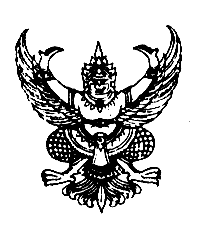 ที่ ........................................					โรงเรียนสังขะวิทยาคม						      		................................................................					     	  วันที่.................เดือน...........................พ.ศ. ....................เรื่อง  นักเรียนหยุดเรียนเรียน  .........................................ด้วย.....................................ได้แจ้งให้ (นาย/นาง/นางสาว)................................ซึ่งเป็นบิดาหรือมารดาหรือผู้ปกครองของ (ด.ช./ด.ญ.).........................................เกิดวันที่............เดือน......................พ.ศ. ..............เลขประจำตัวประชาชน......................................ตั้งบ้านเรือนอยู่เลขที่..................ถนน............................หมู่ที่..........แขวง/ตำบล...............................เขต/อำเภอ/กิ่งอำเภอ.................................................จังหวัด...............................ให้ส่ง (ด.ช./ด.ญ.).................................................นักเรียนชั้น...................เข้าเรียนในสถานศึกษาหลังจากหยุดเรียนรวม....................วัน ซึ่ง  เกินห้าวันติดต่อกัน  เกินกว่าเจ็ดวันในรอบหนึ่งเดือนโดยปราศจากเหตุผลอันสมควร		บัดนี้...........................................ได้ติดตามแล้ว แต่ผู้ปกครองดังกล่าวยังไม่ส่งเด็กเข้าเรียนแต่อย่างใดจึงเรียนมาเพื่อทราบและดำเนินการต่อไป    ขอแสดงความนับถือ    ……………….………………..         (……....………..…..……….)              				      ตำแหน่ง...............................